ΤΙΜΟΛΟΓΙΟ ΜΕΛΕΤΗΣΆρθρο 1ο   Εργασία καθαρισμού με χρήση φορτωτή από  161HP έως και 180 HP με το χειριστήΠεριλαμβάνεται η λειτουργία του μηχανήματος με το χειριστή, τα καύσιμα όπως και κάθε άλλη δαπάνη που δεν αναφέρεται ρητά αλλά είναι απαραίτητη για την εκτέλεση της εργασίας. Το μηχάνημα θα χρησιμοποιηθεί για τον καθαρισμό του οδικού δικτύου κατά την χειμερινή περίοδο μαζί με τον χειριστή του θα εδρεύει στους χώρους επιφυλακής που ορίζονται στην τεχνική έκθεση ΟΜΑΔΑ Α' (ΔΗΜΟΣ ΚΑΡΠΕΝΗΣΙΟΥ) καθ’ όλο το διάστημα της υπηρεσίας και καθ’ όλο το εικοσιτετράωρο περιλαμβανομένων και των Κυριακών, αργιών, ημιαργιών κλπ. Κατά την περίοδο επιφυλακής δεν επιτρέπεται η απουσία των μηχανημάτων από τις θέσεις τους. Εάν λόγω βλάβης ή συντήρησης και μόνον απουσιάσει κάποιο μηχάνημα, ο ανάδοχος οφείλει να το αντικαταστήσει άμεσα με άλλο αντίστοιχο μηχάνημα.      Τιμή ανά  ώρα λειτουργίαςΤιμή: Σαράντα δυο  ευρώ…….…………………………….……………………………............ (42,00 €)Άρθρο 2ο  Εργασία καθαρισμού με χρήση εκσκαφέα έως 30HP με το χειριστήΠεριλαμβάνεται η λειτουργία του μηχανήματος με το χειριστή, τα καύσιμα όπως και κάθε άλλη δαπάνη που δεν αναφέρεται ρητά αλλά είναι απαραίτητη για την εκτέλεση της εργασίας. Το μηχάνημα θα χρησιμοποιηθεί για τον καθαρισμό του οδικού δικτύου κατά την χειμερινή περίοδο μαζί με τον χειριστή του θα εδρεύει στους χώρους επιφυλακής που ορίζονται στην τεχνική έκθεση ΟΜΑΔΑ Α' (ΔΗΜΟΣ ΚΑΡΠΕΝΗΣΙΟΥ) καθ’ όλο το διάστημα της υπηρεσίας και καθ’ όλο το εικοσιτετράωρο περιλαμβανομένων και των Κυριακών, αργιών, ημιαργιών κλπ. Κατά την περίοδο επιφυλακής δεν επιτρέπεται η απουσία των μηχανημάτων από τις θέσεις τους. Εάν λόγω βλάβης ή συντήρησης και μόνον απουσιάσει κάποιο μηχάνημα, ο ανάδοχος οφείλει να το αντικαταστήσει άμεσα με άλλο αντίστοιχο μηχάνημα.      Τιμή ανά  ώρα λειτουργίαςΤιμή: Είκοσι οχτώ  ευρώ……….………………………………….……………………………...... (28,00 €)Άρθρο 3ο Εργασία καθαρισμού με χρήση πολυμηχανήματος με αλατοδιανομέα  και λεπίδα ισχύος από 220PS έως και 260PS με το χειριστήΠεριλαμβάνεται η λειτουργία του μηχανήματος με το χειριστή, τα καύσιμα όπως και κάθε άλλη δαπάνη που δεν αναφέρεται ρητά αλλά είναι απαραίτητη για την εκτέλεση της εργασίας. Το μηχάνημα θα χρησιμοποιηθεί για τον καθαρισμό του οδικού δικτύου κατά την χειμερινή περίοδο μαζί με τον χειριστή του θα εδρεύει στους χώρους επιφυλακής που ορίζονται στην τεχνική έκθεση ΟΜΑΔΑ Α' (ΔΗΜΟΣ ΚΑΡΠΕΝΗΣΙΟΥ) καθ’ όλο το διάστημα της υπηρεσίας και καθ’ όλο το εικοσιτετράωρο περιλαμβανομένων και των Κυριακών, αργιών, ημιαργιών κλπ. Κατά την περίοδο επιφυλακής δεν επιτρέπεται η απουσία των μηχανημάτων από τις θέσεις τους. Εάν λόγω βλάβης ή συντήρησης και μόνον απουσιάσει κάποιο μηχάνημα, ο ανάδοχος οφείλει να το αντικαταστήσει άμεσα με άλλο αντίστοιχο μηχάνημα.      Τιμή ανά  ώρα λειτουργίαςΤιμή: Σαράντα πέντε  ευρώ..….………………………………….……………………………... (45,00 €)Άρθρο 4Ο  Εργασία καθαρισμού με χρήση φορτωτή από 180HP και άνω με το χειριστήΠεριλαμβάνεται η λειτουργία του μηχανήματος με το χειριστή, τα καύσιμα όπως και κάθε άλλη δαπάνη που δεν αναφέρεται ρητά αλλά είναι απαραίτητη για την εκτέλεση της εργασίας. Το μηχάνημα θα χρησιμοποιηθεί για τον καθαρισμό του οδικού δικτύου κατά την χειμερινή περίοδο μαζί με τον χειριστή του θα εδρεύει στους χώρους επιφυλακής που ορίζονται στην τεχνική έκθεση ΟΜΑΔΑ Α' (ΔΗΜΟΣ ΚΑΡΠΕΝΗΣΙΟΥ) καθ’ όλο το διάστημα της υπηρεσίας και καθ’ όλο το εικοσιτετράωρο περιλαμβανομένων και των Κυριακών, αργιών, ημιαργιών κλπ. Κατά την περίοδο επιφυλακής δεν επιτρέπεται η απουσία των μηχανημάτων από τις θέσεις τους. Εάν λόγω βλάβης ή συντήρησης και μόνον απουσιάσει κάποιο μηχάνημα, ο ανάδοχος οφείλει να το αντικαταστήσει άμεσα με άλλο αντίστοιχο μηχάνημα.      Τιμή ανά  ώρα λειτουργίαςΤιμή: Σαράντα  τέσσερα ευρώ..….………………………………….……………………………... (44,00 €)Άρθρο 5Ο  Εργασία καθαρισμού με χρήση πολυμηχανήματος με λεπίδα και σκούπα από 160HP έως και 190HP με το χειριστήΠεριλαμβάνεται η λειτουργία του μηχανήματος με το χειριστή, τα καύσιμα όπως και κάθε άλλη δαπάνη που δεν αναφέρεται ρητά αλλά είναι απαραίτητη για την εκτέλεση της εργασίας. Το μηχάνημα θα χρησιμοποιηθεί για τον καθαρισμό του οδικού δικτύου κατά την χειμερινή περίοδο μαζί με τον χειριστή του θα εδρεύει στους χώρους επιφυλακής που ορίζονται στην τεχνική έκθεση ΟΜΑΔΑ Α' (ΔΗΜΟΣ ΚΑΡΠΕΝΗΣΙΟΥ) καθ’ όλο το διάστημα της υπηρεσίας και καθ’ όλο το εικοσιτετράωρο περιλαμβανομένων και των Κυριακών, αργιών, ημιαργιών κλπ. Κατά την περίοδο επιφυλακής δεν επιτρέπεται η απουσία των μηχανημάτων από τις θέσεις τους. Εάν λόγω βλάβης ή συντήρησης και μόνον απουσιάσει κάποιο μηχάνημα, ο ανάδοχος οφείλει να το αντικαταστήσει άμεσα με άλλο αντίστοιχο μηχάνημα.      Τιμή ανά  ώρα λειτουργίαςΤιμή: Σαράντα ευρώ……….………………………………….……………………………... (40,00 €)Άρθρο 6Ο    Εργασία καθαρισμού με χρήση εκσκαφέα φορτωτή από 70HP και άνω με το χειριστήΠεριλαμβάνεται η λειτουργία του μηχανήματος με το χειριστή, τα καύσιμα όπως και κάθε άλλη δαπάνη που δεν αναφέρεται ρητά αλλά είναι απαραίτητη για την εκτέλεση της εργασίας. Το μηχάνημα θα χρησιμοποιηθεί για τον καθαρισμό του οδικού δικτύου κατά την χειμερινή περίοδο μαζί με τον χειριστή του θα εδρεύει στους χώρους επιφυλακής που ορίζονται στην τεχνική έκθεση ΟΜΑΔΑ Β' (Δ.Ε. ΔΟΜΝΙΣΤΑΣ) καθ’ όλο το διάστημα της υπηρεσίας και καθ’ όλο το εικοσιτετράωρο περιλαμβανομένων και των Κυριακών, αργιών, ημιαργιών κλπ. Κατά την περίοδο επιφυλακής δεν επιτρέπεται η απουσία των μηχανημάτων από τις θέσεις τους. Εάν λόγω βλάβης ή συντήρησης και μόνον απουσιάσει κάποιο μηχάνημα, ο ανάδοχος οφείλει να το αντικαταστήσει άμεσα με άλλο αντίστοιχο μηχάνημα.      Τιμή ανά  ώρα λειτουργίαςΤιμή: Τριάντα πέντε  ευρώ.………………………………….…………………………………..... (35,00 €)Άρθρο 7ο  Εργασία καθαρισμού με χρήση φορτωτή από 141HP έως και 160HP με το χειριστήΠεριλαμβάνεται η λειτουργία του μηχανήματος με το χειριστή, τα καύσιμα όπως και κάθε άλλη δαπάνη που δεν αναφέρεται ρητά αλλά είναι απαραίτητη για την εκτέλεση της εργασίας. Το μηχάνημα θα χρησιμοποιηθεί για τον καθαρισμό του οδικού δικτύου κατά την χειμερινή περίοδο μαζί με τον χειριστή του θα εδρεύει στους χώρους επιφυλακής που ορίζονται στην τεχνική έκθεση ΟΜΑΔΑ Β΄(Δ.Ε. ΔΟΜΝΙΣΤΑΣ) καθ’ όλο το διάστημα της υπηρεσίας και καθ’ όλο το εικοσιτετράωρο περιλαμβανομένων και των Κυριακών, αργιών, ημιαργιών κλπ. Κατά την περίοδο επιφυλακής δεν επιτρέπεται η απουσία των μηχανημάτων από τις θέσεις τους. Εάν λόγω βλάβης ή συντήρησης και μόνον απουσιάσει κάποιο μηχάνημα, ο ανάδοχος οφείλει να το αντικαταστήσει άμεσα με άλλο αντίστοιχο μηχάνημα.      Τιμή ανά  ώρα λειτουργίαςΤιμή: Σαράντα ευρώ……….………………………………….……………………………... (40,00 €)Άρθρο 8Ο  Εργασία καθαρισμού με χρήση εκσκαφέα έως και 30HP με το χειριστήΠεριλαμβάνεται η λειτουργία του μηχανήματος με το χειριστή, τα καύσιμα όπως και κάθε άλλη δαπάνη που δεν αναφέρεται ρητά αλλά είναι απαραίτητη για την εκτέλεση της εργασίας. Το μηχάνημα θα χρησιμοποιηθεί για τον καθαρισμό του οδικού δικτύου κατά την χειμερινή περίοδο μαζί με τον χειριστή του θα εδρεύει στους χώρους επιφυλακής που ορίζονται στην τεχνική έκθεση ΟΜΑΔΑ Γ΄(Δ.Ε. ΚΤΗΜΕΝΙΩΝ - ΦΟΥΡΝΑΣ)  καθ’ όλο το διάστημα της υπηρεσίας και καθ’ όλο το εικοσιτετράωρο περιλαμβανομένων και των Κυριακών, αργιών, ημιαργιών κλπ. Κατά την περίοδο επιφυλακής δεν επιτρέπεται η απουσία των μηχανημάτων από τις θέσεις τους. Εάν λόγω βλάβης ή συντήρησης και μόνον απουσιάσει κάποιο μηχάνημα, ο ανάδοχος οφείλει να το αντικαταστήσει άμεσα με άλλο αντίστοιχο μηχάνημα.      Τιμή ανά  ώρα λειτουργίαςΤιμή: Είκοσι οχτώ  ευρώ….………………………………….……………………………...... (28,00 € )Άρθρο 9Ο Εργασία καθαρισμού με χρήση φορτωτή από 180HP και άνω με το χειριστήΠεριλαμβάνεται η λειτουργία του μηχανήματος με το χειριστή, τα καύσιμα όπως και κάθε άλλη δαπάνη που δεν αναφέρεται ρητά αλλά είναι απαραίτητη για την εκτέλεση της εργασίας. Το μηχάνημα θα χρησιμοποιηθεί για τον καθαρισμό του οδικού δικτύου κατά την χειμερινή περίοδο μαζί με τον χειριστή του θα εδρεύει στους χώρους επιφυλακής που ορίζονται στην τεχνική έκθεση ΟΜΑΔΑ Γ΄(Δ.Ε. ΚΤΗΜΕΝΙΩΝ - ΦΟΥΡΝΑΣ) καθ’ όλο το διάστημα της υπηρεσίας και καθ’ όλο το εικοσιτετράωρο περιλαμβανομένων και των Κυριακών, αργιών, ημιαργιών κλπ. Κατά την περίοδο επιφυλακής δεν επιτρέπεται η απουσία των μηχανημάτων από τις θέσεις τους. Εάν λόγω βλάβης ή συντήρησης και μόνον απουσιάσει κάποιο μηχάνημα, ο ανάδοχος οφείλει να το αντικαταστήσει άμεσα με άλλο αντίστοιχο μηχάνημα.      Τιμή ανά  ώρα λειτουργίαςΤιμή: Σαράντα  τέσσερα ευρώ….………………………………….……………………………... (44,00 € )Άρθρο 10Ο   Εργασία καθαρισμού με χρήση φορτωτή από 71HP έως και 90HP με το χειριστήΠεριλαμβάνεται η λειτουργία του μηχανήματος με το χειριστή, τα καύσιμα όπως και κάθε άλλη δαπάνη που δεν αναφέρεται ρητά αλλά είναι απαραίτητη για την εκτέλεση της εργασίας. Το μηχάνημα θα χρησιμοποιηθεί για τον καθαρισμό του οδικού δικτύου κατά την χειμερινή περίοδο μαζί με τον χειριστή του θα εδρεύει στους χώρους επιφυλακής που ορίζονται στην τεχνική έκθεση ΟΜΑΔΑ Δ΄(Δ.Ε. ΚΑΡΠΕΝΗΣΙΟΥ - ΠΟΤΑΜΙΑΣ) καθ’ όλο το διάστημα της υπηρεσίας και καθ’ όλο το εικοσιτετράωρο περιλαμβανομένων και των Κυριακών, αργιών, ημιαργιών κλπ. Κατά την περίοδο επιφυλακής δεν επιτρέπεται η απουσία των μηχανημάτων από τις θέσεις τους. Εάν λόγω βλάβης ή συντήρησης και μόνον απουσιάσει κάποιο μηχάνημα, ο ανάδοχος οφείλει να το αντικαταστήσει άμεσα με άλλο αντίστοιχο μηχάνημα.      Τιμή ανά  ώρα λειτουργίαςΤιμή: Τριάντα δυο ευρώ……….……………………………….……………………………...... (32,00 €)Άρθρο 11Ο Εργασία καθαρισμού με χρήση εκσκαφέα φορτωτή από 70HP και άνω με το χειριστήΠεριλαμβάνεται η λειτουργία του μηχανήματος με το χειριστή, τα καύσιμα όπως και κάθε άλλη δαπάνη που δεν αναφέρεται ρητά αλλά είναι απαραίτητη για την εκτέλεση της εργασίας. Το μηχάνημα θα χρησιμοποιηθεί για τον καθαρισμό του οδικού δικτύου κατά την χειμερινή περίοδο μαζί με τον χειριστή του θα εδρεύει στους χώρους επιφυλακής που ορίζονται στην τεχνική έκθεση ΟΜΑΔΑ Δ΄(Δ.Ε. ΚΑΡΠΕΝΗΣΙΟΥ - ΠΟΤΑΜΙΑΣ) καθ’ όλο το διάστημα της υπηρεσίας και καθ’ όλο το εικοσιτετράωρο περιλαμβανομένων και των Κυριακών, αργιών, ημιαργιών κλπ. Κατά την περίοδο επιφυλακής δεν επιτρέπεται η απουσία των μηχανημάτων από τις θέσεις τους. Εάν λόγω βλάβης ή συντήρησης και μόνον απουσιάσει κάποιο μηχάνημα, ο ανάδοχος οφείλει να το αντικαταστήσει άμεσα με άλλο αντίστοιχο μηχάνημα.      Τιμή ανά  ώρα λειτουργίαςΤιμή: Τριάντα πέντε ευρώ……….……………………………….……………………………...... (35,00 €)Άρθρο 12Ο Εργασία καθαρισμού με χρήση εκσκαφέα φορτωτή από 70HP και άνω με το χειριστήΠεριλαμβάνεται η λειτουργία του μηχανήματος με το χειριστή, τα καύσιμα όπως και κάθε άλλη δαπάνη που δεν αναφέρεται ρητά αλλά είναι απαραίτητη για την εκτέλεση της εργασίας. Το μηχάνημα θα χρησιμοποιηθεί για τον καθαρισμό του οδικού δικτύου κατά την χειμερινή περίοδο μαζί με τον χειριστή του θα εδρεύει στους χώρους επιφυλακής που ορίζονται στην τεχνική έκθεση ΟΜΑΔΑ Ε΄(Δ.Ε. ΠΡΟΥΣΟΥ) καθ’ όλο το διάστημα της υπηρεσίας και καθ’ όλο το εικοσιτετράωρο περιλαμβανομένων και των Κυριακών, αργιών, ημιαργιών κλπ. Κατά την περίοδο επιφυλακής δεν επιτρέπεται η απουσία των μηχανημάτων από τις θέσεις τους. Εάν λόγω βλάβης ή συντήρησης και μόνον απουσιάσει κάποιο μηχάνημα, ο ανάδοχος οφείλει να το αντικαταστήσει άμεσα με άλλο αντίστοιχο μηχάνημα.      Τιμή ανά  ώρα λειτουργίαςΤιμή: Τριάντα πέντε ευρώ……….……………………………….……………………………...... (35,00 €)Άρθρο 13Ο Εργασία καθαρισμού με χρήση φορτωτή από  111HP έως 140 HP με το χειριστήΠεριλαμβάνεται η λειτουργία του μηχανήματος με το χειριστή, τα καύσιμα όπως και κάθε άλλη δαπάνη που δεν αναφέρεται ρητά αλλά είναι απαραίτητη για την εκτέλεση της εργασίας. Το μηχάνημα θα χρησιμοποιηθεί για τον καθαρισμό του οδικού δικτύου κατά την χειμερινή περίοδο μαζί με τον χειριστή του θα εδρεύει στους χώρους επιφυλακής που ορίζονται στην τεχνική έκθεση ΟΜΑΔΑ Ε΄(Δ.Ε. ΠΡΟΥΣΟΥ) καθ’ όλο το διάστημα της υπηρεσίας και καθ’ όλο το εικοσιτετράωρο περιλαμβανομένων και των Κυριακών, αργιών, ημιαργιών κλπ. Κατά την περίοδο επιφυλακής δεν επιτρέπεται η απουσία των μηχανημάτων από τις θέσεις τους. Εάν λόγω βλάβης ή συντήρησης και μόνον απουσιάσει κάποιο μηχάνημα, ο ανάδοχος οφείλει να το αντικαταστήσει άμεσα με άλλο αντίστοιχο μηχάνημα.      Τιμή ανά  ώρα λειτουργίαςΤιμή: Τριάντα επτά ευρώ……….……………………………….……………………………...... (37,00 €)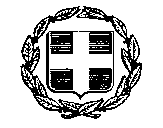 ΕΛΛΗΝΙΚΗ ΔΗΜΟΚΡΑΤΙΑΔΗΜΟΣ ΚΑΡΠΕΝΗΣΙΟΥΔ/ΝΣΗ ΤΕΧΝΙΚΩΝ ΥΠΗΡΕΣΙΩΝΤΜΗΜΑ ΥΠΟΔΟΜΩΝ & ΔΙΚΤΥΩΝ ΑΝΤΙΚΕΙΜΕΝΟ:«Μίσθωση μηχανημάτων για την αντιμετώπιση καιρικών συνθηκών 2019-2020»ΑΡ. ΜΕΛΕΤΗΣ: 61/2019ΧΡΗΣΗ:2019– 202003/10/201903/10/2019Ο ΣυντάκτηςΗ Δ/ντριαΚεφαλάς ΔημήτριοςΜαρία ΠαπαδοπούλουΠ.Ε. ΓεωπόνωνΠ.Ε. Πολιτικών Μηχανικών